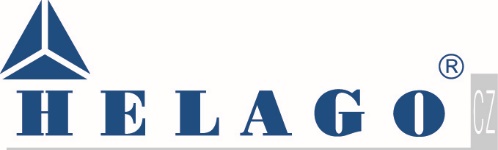 Vážený pane profesore,na základě Vaší poptávky Vám zasílám cenovou nabídku na Pro nabízené zboží platí následující dodací podmínky:Ceny:	CIP Faf UK Hradec Králové dle Incoterms 2010 Doprava: 	v ceněZáruka:	24 měsícůZáruční a pozáruční servis:	Helago CZ s.r.oPlatební podmínky:	fakturace se splatností do 14 dnů po dodání zbožíDodací lhůta: 	běžně do 4-6 týdnůPlatnost nabídky:	1 měsícPři dalších jednáních týkajících se nabízeného zboží Vás prosíme o uvedení čísla nabídky.Těšíme se na další spolupráci a rádi Vám pomůžeme s výběrem vhodného vybavení popř. Vám zodpovíme další dotazy.S pozdravemXXXVedoucí regionální pobočky Praha,Evropská 1723/61, 160 00 Praha 6specialista na vybavení laboratoří   	GSM: (+420) XXX
    	E-mail: XXXHELAGO-CZ, s.r.o.Kladská 1082   500 03 Hradec Králové   Tel.: 495 220 229, 495 220 394   Fax: 495 220 154  http://www.helago-cz.cz E-mail: info@helago-cz.cz HELAGO-CZ, s.r.o.Kladská 1082   500 03 Hradec Králové   Tel.: 495 220 229, 495 220 394   Fax: 495 220 154  http://www.helago-cz.cz E-mail: info@helago-cz.cz HELAGO-CZ, s.r.o.Kladská 1082   500 03 Hradec Králové   Tel.: 495 220 229, 495 220 394   Fax: 495 220 154  http://www.helago-cz.cz E-mail: info@helago-cz.cz E-mailová ZPRÁVA IČO: 25963961  DIČ: CZ25963961ADRESÁT:Vážený pan prof. RNDr. Dalibor Šatínský, Ph.D.Vážený pan prof. RNDr. Dalibor Šatínský, Ph.D.Vážený pan prof. RNDr. Dalibor Šatínský, Ph.D.FIRMA:FaF UK Hradec KrálovéFaF UK Hradec KrálovéFaF UK Hradec KrálovéEmail:XXXXXXXXXTELEFONXXX, XXXXXX, XXXXXX, XXXDATUM30.3.202230.3.202230.3.2022NAŠE ZNAČKA297/E/22297/E/22297/E/22VĚC:Cenová nabídka 297/E/2022Cenová nabídka 297/E/2022Cenová nabídka 297/E/2022POČET STRÁNEK222Kat.č.PopisCena bez DPH/ ksKsCena bez DPH1179800Promax 1020, Heidolph Třepačka bez nástavce pro uchycení nádobMotion	reciprocatingRotation speed range	30 - 250 rpmOperating Mode	timer or continousOrbit / Stroke	32 mmTimer	yes (max. 999 min)Power input	50 WPlatform size	290 x 258 mmMax. Load	5 kgPodrobný popis a zobrazení viz přiložený katalogový list.1179651Nástavec na dělící nálevky/  Separatory funnel attachmentAttachment for 4 separatory funnels (50 ml, conical) or 4 separatory funnels (100 ml, conical)Cena celkem86 602,00 KčCena celkem s DPH 21%104 788,42 Kč